ІІ етап Всеукраїнського конкурсу-захисту науково-дослідницьких робіт учнів-членів Малої академії наук УкраїниЗ 29 січня по 05 лютого 2023 р. за сприяння Харківського національного економічного університету імені Семена Кузнеця відбувся у дистанційній формі ІІ етап Всеукраїнського конкурсу-захисту науково-дослідницьких робіт учнів-членів Малої академії наук України у 2022/2023 навчальному році наукового відділення «Економіка» за наступним графіком:У відповідності до наказу Департаменту науки і освіти Харківської обласної державної адміністрації, організацію конкурсу-захисту здійснено спільно з Комунальним закладом «Харківська обласна Мала академія наук Харківської обласної ради».Ректор Харківського національного економічного університету імені Семена Кузнеця, доктор економічних наук, професор, заслужений діяч науки і техніки України, член-кореспондент НАПН України  Пономаренко Володимир Степанович урочисто відкрив конкурс-захист https://youtu.be/YsPMbopf1gI 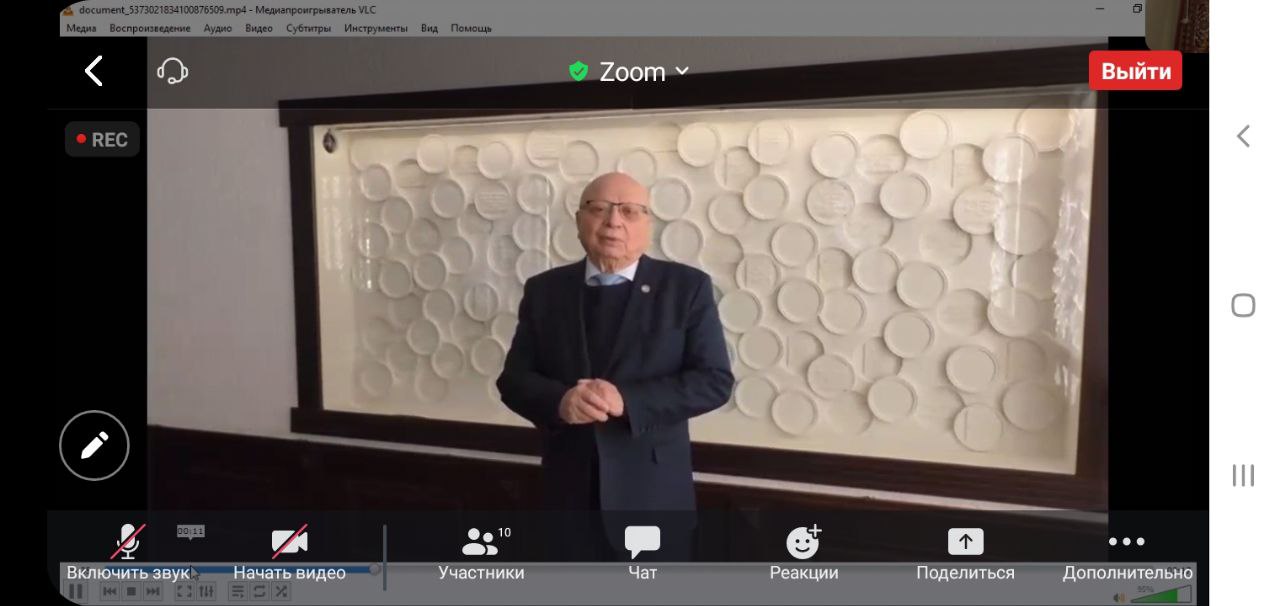  У чаті конференцій була можливість побачити як проходило урочисте відкриття конкурсу в умовах мирного часу: https://www.youtube.com/watch?v=_sBPwblofFc, https://www.youtube.com/watch?v=Kmxv_esMtvg;подивитись, в яких аудиторіях захищалися би конкурсанти в умовах мирного часу.https://www.hneu.edu.ua/imenni-audytoriyi;https://www.hneu.edu.ua/imenni-audytoriyi/audytoriya-imeni-semena-kuznetsya;https://www.hneu.edu.ua/imenni-audytoriyi/audytoriya-a5-nobelivskyh-laureativ-z-ekonomiky;https://www.hneu.edu.ua/imenni-audytoriyi/audytoriya-a6-imeni-ovsiya-libermana;https://www.hneu.edu.ua/imenni-audytoriyi/audytoriya-ekonomichnoyi-teoriyi;подивитись, де в умовах мирного часу знаходилися члени журі:https://www.youtube.com/watch?v=HmzqptiJjZ4.Після урочистої церемонії було проведено захист за секціями.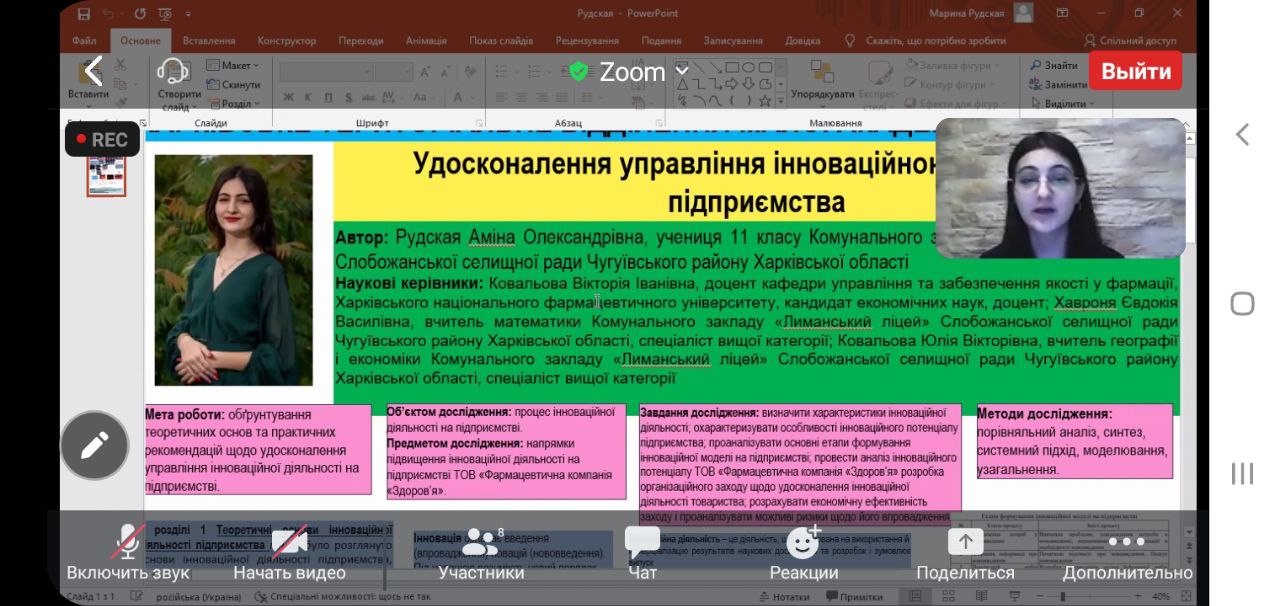 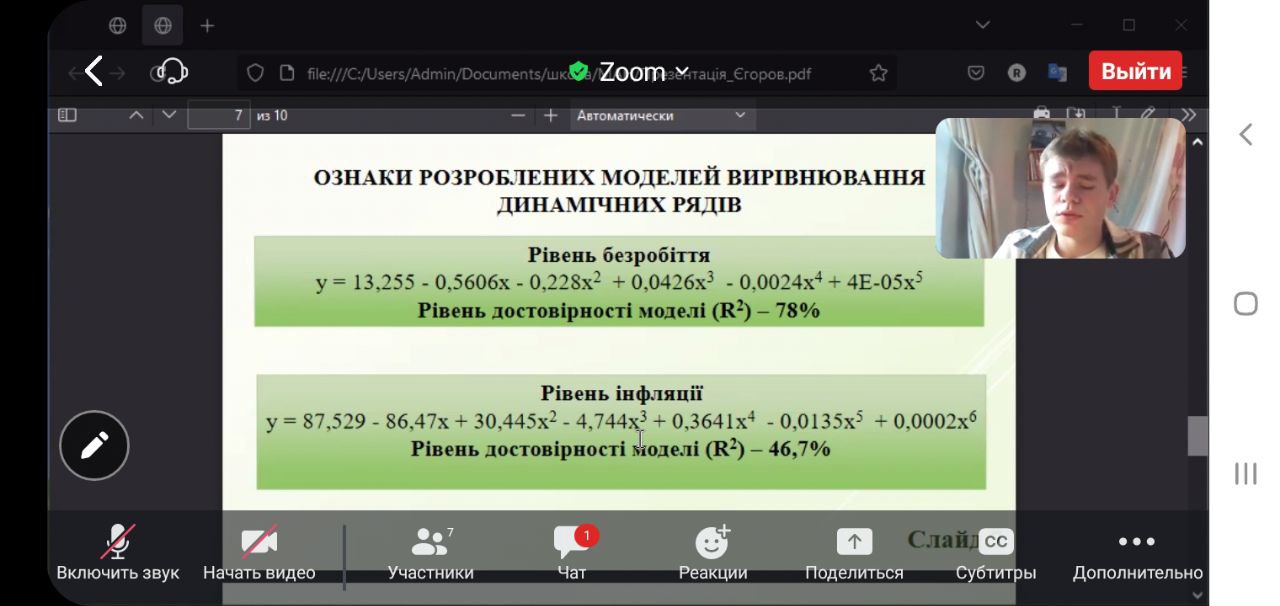 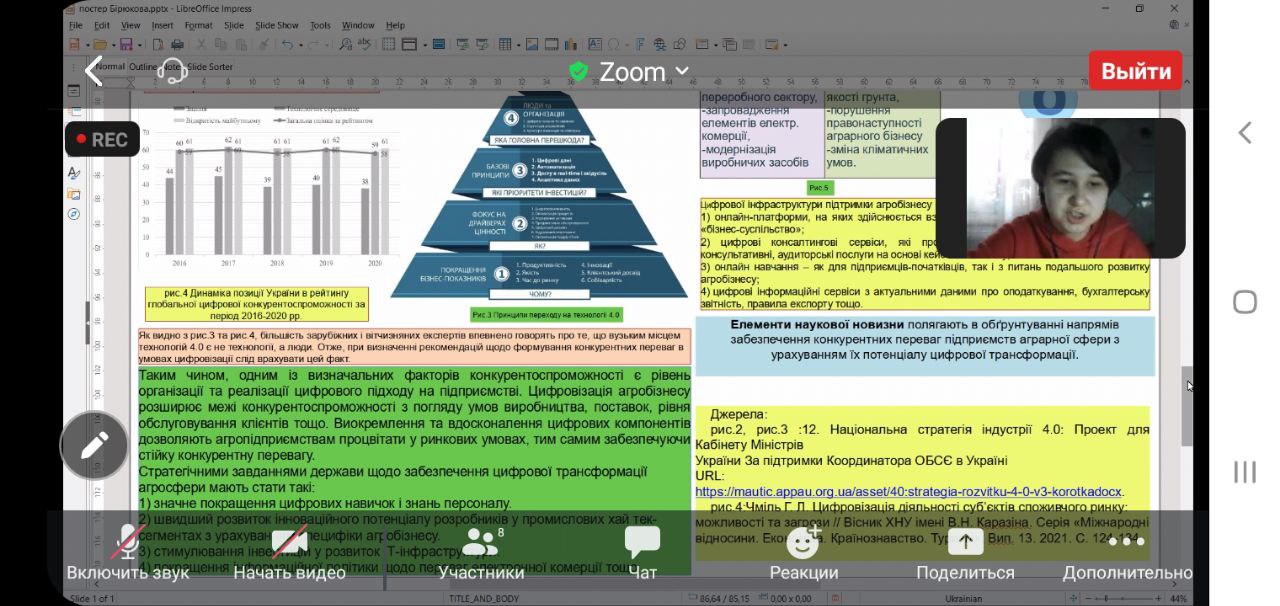 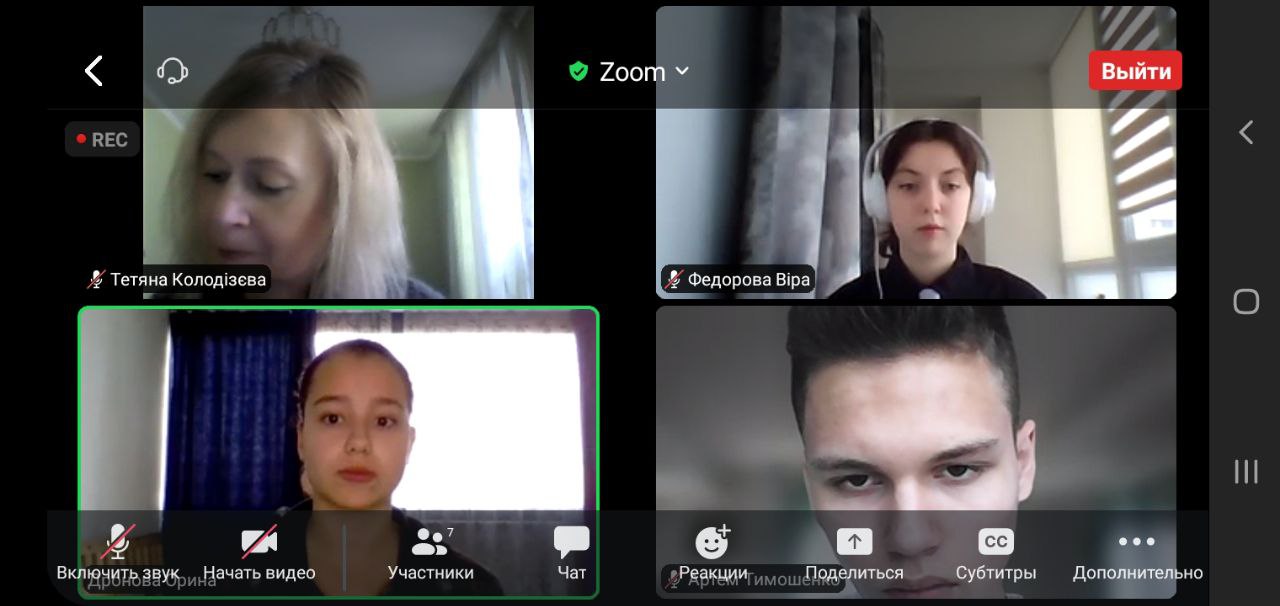 Наприкінці конкурсу, який пройшов в атмосфері теплої та дружньої обстановки, бажаючим поглиблювати свої економічні знання було запропоновано вступати до ХНЕУ ім. С. Кузнеця. Фото архів: https://drive.google.com/drive/folders/1VkNea5DFYRBAG9Mdome6eXYxaADWUfCM?usp=sharingд.е.н., професор кафедри МЕВ ХНЕУ ім.С. КузнецяГолова жюри наукового відділення «Економіка» МАН		Олена ПтащенкоСекціяПостерний захистНаукова конференціяЕкономіка та економічна політика5 лютого 2023 року10.005 лютого 2023 року12.30Прикладна макро- та мікроекономіка (2 підгрупи)Прикладна макро- та мікроекономіка (1 підгрупа)29 січня 2023 року10.0029 січня 2023 року12.30Прикладна макро- та мікроекономіка (2 підгрупа)29 січня 2023 року10.0029 січня 2023 року12.30Фінанси, банківська справа та страхування5 лютого 2023 року10.005 лютого 2023 року12.00Менеджмент та маркетинг4 лютого 2023 року10.004 лютого 2023 року12.00Публічне управління та адміністрування4 лютого 2023 року10.004 лютого 2023 року12.00